Supplemental dataFigure S1. Effects of PRE on (A) superoxide anion, (B) hydroxyl radical, (C) lipid peroxidation product and (D) DPPH radical. The assay procedures were performed according to previous reports [1, 2] without using transport buffer. The IC50 (50% inhibition concentration) and SC50 (50% scavenging concentration) values were calculated based on the standard concentration-response curves.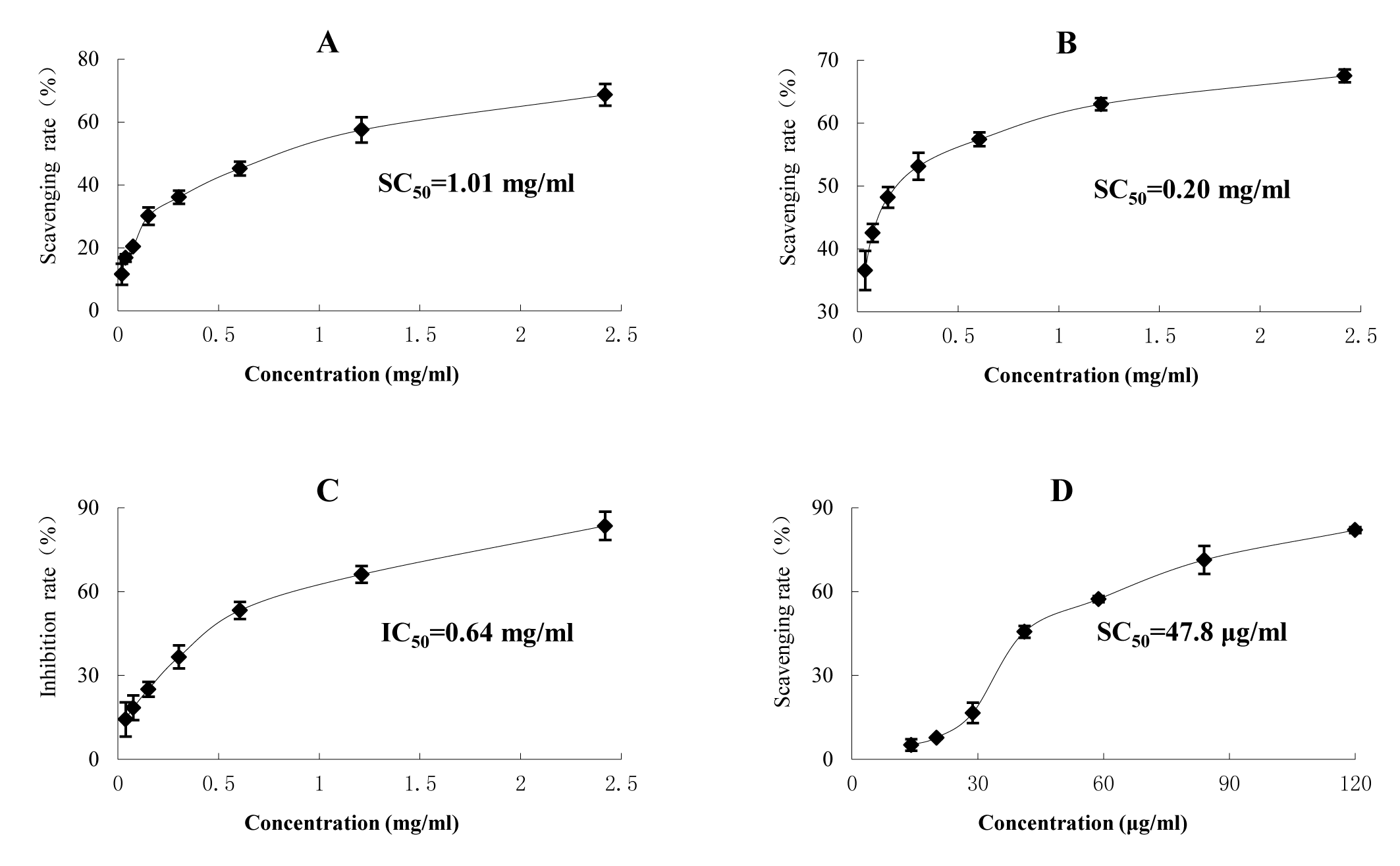 As shown in Figure S1, except for DPPH radical, the anti-oxidative effects of PRE on the other three oxidative products are all on the order of milligram per milliliter. However, a precipitate appeared as the anhydrous ethanol DPPH solution was added to the receiver chamber medium in the Caco-2 cell monolayer. Thus, the DPPH radical scavenging assay method was not suitable for our study.ReferencesWang M, Xie C, Cai RL, Li XH, Luo XZ, et al. (2008) Studies on antioxidant activities of breviscapine in the cell-free system. Am J Chin Med 36: 1199-1207.Halliwell B, Gutteridge JM, Aruoma OI (1987) The deoxyribose method: a simple "test-tube" assay for determination of rate constants for reactions of hydroxyl radicals. Anal Biochem 165: 215-219.